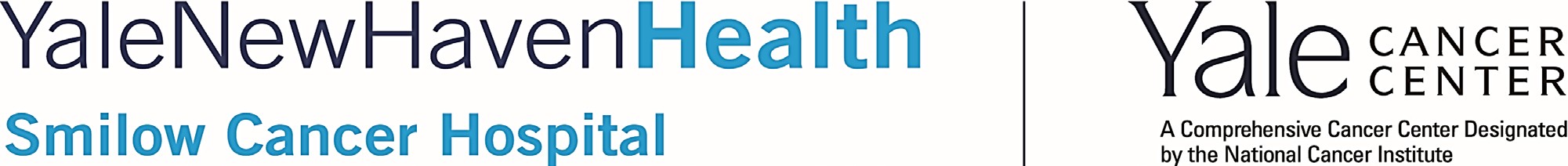 Cancer Genetics and Prevention ProgramEducational SeminarDecember 17, 20202:30-3:30 PMZoom Meetinghttps://ynhh.zoom.us/j/2358498262? pwd=SFVMR1R4YnIwTFdmbjg0QzVYeTdCUT09Meeting ID: 235 849 8262	Password: 667726Case Presentations:“NBN Mutation Identified in a Patient with Pancreatic Acinar Cell Carcinoma”Presented byElizabeth Del Buono, MS, CGC“Variant Reclassification: Patient Perspectives”Presented byCamille Varin-Tremblay, MS, CGC"The National Society of  Genetic  Counselors  (NSGC)  has  authorized  Smilow  Cancer  Hospital  at Yale New Haven Hospital to offer up to 2 CEUs or 20 Category 1 contact hours for the event Smilow Cancer Genetics and Prevention Program Education Series. The American Board of Genetic Counseling(ABGC) will accept CEUs earned at this program for the purposes of genetic counselor certification and recertification. This event is open to those interested in  attending.  Anyone  wishing  to  claim  category  1 CEUs from ABGC will need to submit a payment of $25.”